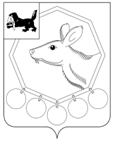 12.04.2022г.№63п/22РОССИЙСКАЯ ФЕДЕРАЦИЯБАЯНДАЕВСКИЙ МУНИЦИПАЛЬНЫЙ РАЙОНИРКУТСКАЯ ОБЛАСТЬАДМИНИСТРАЦИЯПОСТАНОВЛЕНИЕОБ УТВЕРЖДЕНИИ ЛИКВИДАЦИОННОГО БАЛАНСА МУНИЦИПАЛЬНОГО БЮДЖЕТНОГО ОБРАЗОВАТЕЛЬНОГО УЧРЕЖДЕНИЯ ДОПОЛНИТЕЛЬНОГО ОБРАЗОВАНИЯ ДЕТЕЙ «БАЯНДАЕВСКАЯ ДЕТСКО-ЮНОШЕСКАЯ КОННО-СПОРТИВНАЯ ШКОЛА»          В соответствии с Федеральным законом от 06.10.2003 № 131-ФЗ «Об общих принципах организации местного самоуправления», Гражданским кодексом РФ, постановлением мэра МО «Баяндаевский район» от 10.02.2022г. №18п/22 «О внесении изменений в постановление мэра от 04.06.2018г. №123п/2018 «О ликвидации муниципального бюджетного образовательного учреждения дополнительного образования детей Баяндаевская детско-юношеская конно-спортивная школа», руководствуясь статьями  35, 48 Устава муниципального образования «Баяндаевский район»,  ПОСТАНОВЛЯЮ:Утвердить ликвидационный баланс Муниципального бюджетного образовательного учреждения дополнительного образования детей «Баяндаевская детско-юношеская конно-спортивная школа» (прилагается);Ликвидационной комиссии выполнить все необходимые действия по уведомлению о составлении и утверждении ликвидационного баланса уполномоченных государственных органов в соответствии с требованиями действующего законодательства;     2. Опубликовать настоящее постановление на официальном сайте МО «Баяндаевский район» в информационно-телекоммуникационной сети «Интернет»;3. Контроль за исполнением настоящего постановления возложить на заместителя мэра МО «Баяндаевский район» А.Л. Дмитрова.  Мэр  МО «Баяндаевский район» А.П.Табинаев